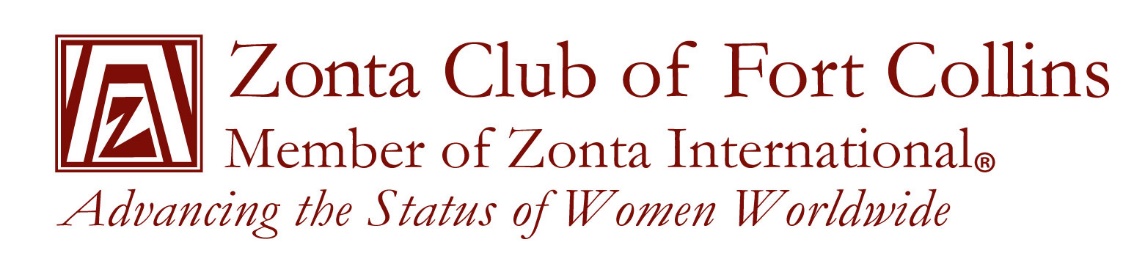 DONOR INFORMATION:Name: ______________________________________________________________________Phone Number: _______________________________________________________________Email Address: _______________________________________________________________If you would like to order more than one rose, please complete additional forms or provide the information requested via email at zontafortcollins@gmail.com.The Zonta Club of Fort Collins thanks you for your generous support of our organization.  If you would you like to receive notification for future Zonta activities via email, please contact us at ZontaFortCollins@gmail.com. Rose Requests:  ______ (#) Virtual Roses @ $5 = $__________ Total Amount DueNo information will be sold or distributed. Only the Zonta Club of Fort Collins will use the information you provide.Please return order by MARCH 1,2021.  You can email us with your questions to ZontaFortCollins@gmail.com,  You can mail your check to Zonta Club of Fort Collins, P.O. Box 272914, Fort Collins, CO  80527 or give to any Zonta member  Thank you for your support.Yellow Rose RECIPIENT INFORMATION:Name: _____________________________________________________________________________________Email Address: ______________________________________________________________________________(NOTE: Please check this email address for accuracy before sending to Zonta.  Thank you.)Please provide a brief message to be written on the card, which will be delivered to the recipient along with the rose.Please accept this Yellow Rose in honor and recognition of:Please check us out at:  www.zontafcevent.comLike” us at www.facebook.com/ZontaFortCollins